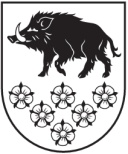 KANDAVAS NOVADA DOMEKANDAVAS NOVADA IEPIRKUMA KOMISIJADārza iela 6, Kandava, Kandavas novads, LV - 3120 Reģ. Nr.90000050886,Tālrunis 631 82028, fakss 631 82027, e-pasts: dome@kandava.lvKandavā21.06.2017.  Nr. 		                                                        Ieinteresētajam piegādātājamPar atbildi uz jautājumu Iepirkumam ar ID Nr. KND 2017/14_ak/elflaKandavas novada dome ir saņēmusi jautājumus par iepirkuma „Grants ceļu pārbūve Kandavas novadā”, ID Nr. KND 2017/14_ak/ELFLA (turpmāk – Atklāts konkurss), dokumentācijā ietvertajām prasībām un sniedz šādas atbildes:Jautājums:	Nav saprotams lokālā tāmē darbu apjomi:		Nr.2.1.- Nav saprotams grāvju rakšanas un tīrīšanas apjoms, kāds jātransportē uz atbērtni kā arī kāds apjoms ir teknes stiprināšanai, vajadzētu izdalīt atsevišķi un paredzēt kvadrātmetros.		Nr.3.1.- vēlams salturīgā slāņa apjomu un segas apjomu izdalīt atsevišķi, jo materiāliem ir dažādas cenas un salturīgais slānis mērāms m3 , bet sega mērāma m2 . Šinī pašā punktā nav  skaidrs zemes klātnes ierakuma apjoms, kā arī, kur liek ierakuma grunti?	Atbilde:	Nr.2.1.- Nav saprotams grāvju rakšanas un tīrīšanas apjoms, kāds jātransportē uz atbērtni kā arī kāds apjoms ir teknes stiprināšanai, vajadzētu izdalīt atsevišķi un paredzēt kvadrātmetros.Būvprojekts ir izstrādāts vadoties pēc “Ceļu specifikācijas 2015”, kā tas ir arī norādīts būvprojektā. Šīs “Ceļu specifikācijas 2015” norāda, ka grāvju rakšanas vai tīrīšanas apjomus uzrāda m3 (kubikmetros) vai m (metros). Būvprojekta izstrādātājs ir izvēlējies uzrādīt apjomu m (metros), jo apsekojot objektu dabā ir konstatēts, ka gan ceļa brauktuve, gan uzaugums, gan pieguļošais reljefs ir ļoti mainīgs un to nav iespējams precīzi atspoguļot topogrāfiskajā plānā, līdz ar to nav iespējams dot precīzus apjomus m3.Grāvja teknes stiprināšanas apjomu “Ceļu specifikācijas 2015” pieļauj norādīt gan m3 , gan m2 , gan m. Teknes stiprināšanai apjoms ir iekļauts grāvju rakšanas un tīrīšanas tāmes pozīcijā, jo grāvju teknes ir paredzēts stiprināt visā to garumā. Ja būvuzņēmējam ir nepieciešams zināt stiprināmās teknes kvadratūru, tad vadoties pēc grāvju garuma, kas ir 4082m, tas ir jāreizina ar grāvja teknes platumu, kas ir 0,40m.4028m*0,40m=1611,2m2=1611m2 .Ņemot vērā augstāk minēto, ir iespējams šo tāmes 2.1. pozīciju izdalīt atsevišķi:Grāvju rakšana un tīrīšana (t.sk. [2]. Augu zemes noņemšana), grunti aizvedot uz būvuzņēmēja atbērtni- 4028m;Grāvju teknes nostiprinājuma būvniecība ar frakcionētām šķembām 40/70mm 40cm platumā (t.sk. [2].grunti aizvedot uz būvuzņēmēja atbērtni)- 4028m.Grāvju teknes nostiprinājuma būvniecībai liekā grunts ir izrokama un transportējama uz būvuzņēmēja atbērtni, kuru izmaksas ir jāvērtē izmaksu aprēķinā.Nr. 3.1.- vēlams salturīgā slāņa apjomu un segas apjomu izdalīt atsevišķi, jo materiāliem ir dažādas cenas un salturīgais slānis mērāms m3 , bet sega mērāma m2 . Šinī pašā punktā nav  skaidrs zemes klātnes ierakuma apjoms, kā arī, kur liek ierakuma grunti?Būvprojekts ir izstrādāts vadoties pēc “Ceļu specifikācijas 2015”, kā tas ir arī norādīts būvprojektā. Šīs “Ceļu specifikācijas 2015” norāda, ka salizturīgās kārtas apjomu var norādīt gan m3 (kubikmetros), gan m2 (kvadrātmetros). Būvprojekta autors ir izvēlējies norādīt salizturīgās kārtas apjomu m2 (kvadrātmetros) un norādījis biezumu, kas ir 20 cm, lai būvniecības procesā atvieglotu kvalitātes kontroli- ir jāveic tikai kvadratūras pārbaude un kārtas biezuma mērīšana, bet norādot apjomu kubikmetros, būtu jāievērtē arī tādi rādītāji kā tilpumblīvums, kas ir mainīgs lielums, kā arī pārbaudē būtu salīdzināšana jāveic nevis tikai pēc dabā uzmērītās kvadratūras, bet papildus jāveic aprēķini un jāsalīdzina plāna augstuma atzīmes pirms un pēc darbu veikšanas. Tā kā no būvuzņēmēju puses ir radušies jautājumi par sīkāk izdalītiem materiālu apjomiem, tas autors ir veicis apjomu pārrēķināšanu un izdalījis atsevišķi šo 3.1.* tāmes pozīciju.3.1.1.*Zemes klātnes ierakuma būvniecība- 2992 m3 ;3.1.2.*Salizturīgās kārtas būvniecība 20cm biezumā- 2289m3 ;3.1.3.*Nesaistītu minerālmateriālu 0/32s seguma būvniecība 20cm biezumā (N-IV klase)- 5524m2 .Materiāli doti sablīvētā veidā.Visa zemes klātnes ierakuma grunts (liekā grunts) ir transportējama uz būvuzņēmēja atbērtni, kā tas ir norādīts Skaidrojošajā aprakstā. Iepirkuma komisijas priekšsēdētājs						Egīls DudeV.Stova63107375